SAMPLE CORPORATE MEETING MINUTES FOR ART PROMOTIONS, LLC.MEETING DETAILSChairperson: Kate Bansagi Secretary: Adrianne CharlotDate: February 12, 2021Time: 10:00 amLocation: Art Promotions, LLC. Street Address: 5784 Spring St. City: Los AngelesState: CA Zip: 97858ATTENDEESTyra Hudson (CEO)Kate Bansagi (Director of Business Development)Dora Cyrus (Facilities Manager)Tim Jones (HR Director)Daryl Curry (Finance Director)Adrianne Charlot (Secretary)ABSENCESNo absencesCALL TO ORDERIntroduction – Speaker Kate Bansagi – 10:00 amKate welcomed everyone to the meeting and outlined the meeting goals.Previous Meeting Minutes – Speaker Kate Bansagi – 10:05 amAdrianne distributed the previous meeting minutes for all to review. Kate led everyone in a vote to approve the minutes. The group unanimously voted to approve.Current Meeting Agenda – Speaker Kate Bansagi – 10:09 amAdrianne distributed the current meeting agenda for all to review. Kate led everyone in a vote to approve the agenda. The group unanimously voted to approve.OLD BUSINESSOld Business – Speaker Kate Bansagi – 10:13 amThere was no outstanding business to address in this meeting.NEW BUSINESSSpace Planning – Speaker Kate Bansagi – 10:14 amKate presented the full proposal and schedule from Jones Consultants, Inc. for the new space planning project.VOTEJones Consultants – Speaker Kate Bansagi – 10:24 amKate led a vote to finalize the decision to contract with Jones Consultants for the space planning project. The group voted unanimously to sign the contract.ADJOURNMENTNext Meeting – Speaker Kate Bansagi – 10:29 amKate scheduled the next corporate meeting on February 26, 2021.End of Meeting – Speaker Kate Bansagi – 10:30 am Kate called a formal end to the meeting.Approval of Minutes – Speaker Adrianne Charlot – 10:30 amAdrianne recorded the end time and Kate approved the meeting minutes.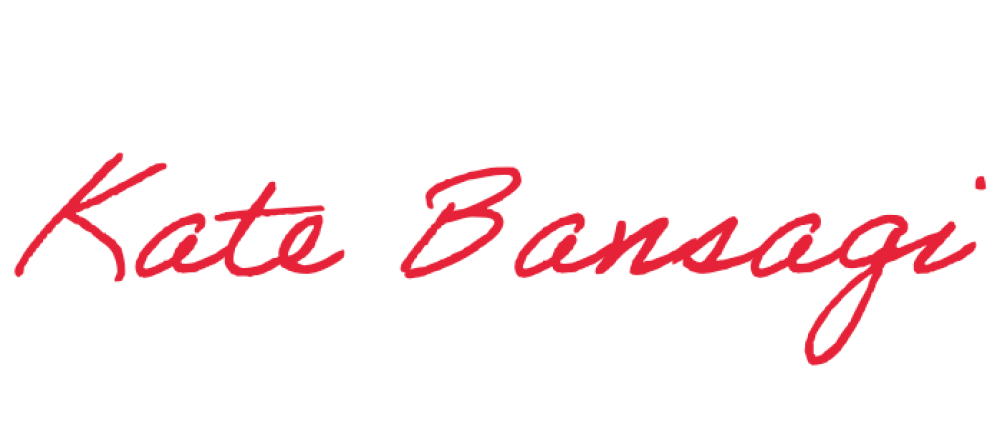 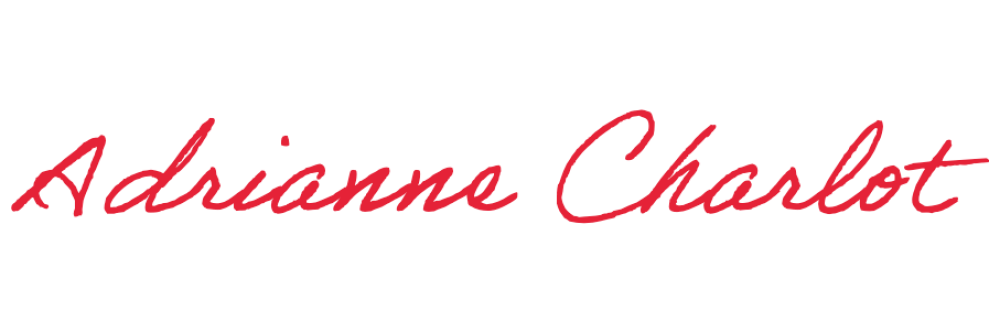 Minutes submitted by:  	Print Name: _Adrianne Charlo_tApproved by: 	Print Name: _Kate Bansagi